ОБЛАСТНОЕ ГОСУДАРСТВЕННОЕ БЮДЖЕТНОЕ ПРОФЕССИОНАЛЬНОЕ ОБРАЗОВАТЕЛЬНОЕ УЧРЕЖДЕНИЕ«НИКОЛАЕВСКИЙ ТЕХНОЛОГИЧЕСКИЙТЕХНИКУМ»РАБОЧАЯ  ПРОГРАММа УЧЕБНОй дисциплиныОП. 02 Основы электротехникир.п. Николаевка 2020 г.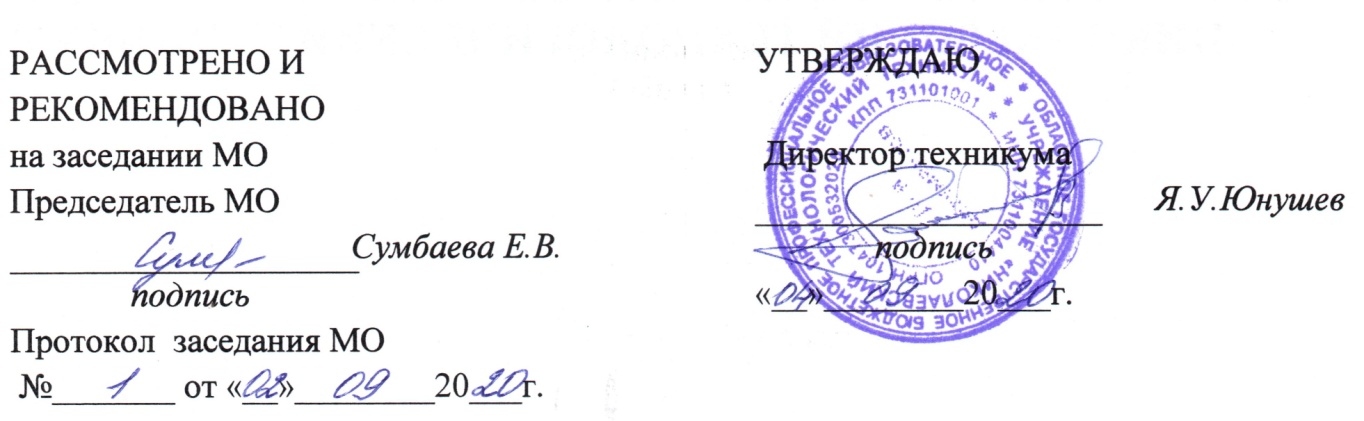 Разработчик: Сурков Александр Иванович, преподаватель спец. дисциплин ОГБПОУ НикТТ.Рабочая программа разработана на основе Федерального государственного образовательного стандарта  среднего профессионального образования по профессии  15.01.05  Сварщик (ручной и частично механизированной сварки (наплавки)утвержденногоМинистерства образования и науки РФ от «29» января 2016 г. № 50 (зарегистрирован Министерством юстиции РФ 24 февраля 2016 г., регистрационный №41197), с изменениями, внесёнными приказом Министерства образования и науки РФ от 14 сентября 2016 года, №1193 (зарегистрирован Министерством юстиции РФ 5 октября 2016, регистрационный №43932).Рабочая программа разработана с учетом:профессионального стандарта ПС «Сварщик», уровень квалификации - 2, утверждённого приказом Министерства труда и Российской Федерации от «28» ноября 2013 г. № 701н, а также по итогам исследования квалификационных Запросов предприятий/организаций регионального рынка труда.Федеральный закон от 29.12.2019 г № 273 « Об образовании в российской Федерации»Федеральный закон от 08.06. 2020 г № 164-ФЗ « О внесении изменений в статьи 71.1 и 108 Федерального закона « Об образовании в Российской Федерации». Приказ Министерства образования и науки российской Федерации от 23 августа 2019 года № 816.Рабочая программа предназначена для преподавателей, мастеров производственного обучения, осуществляющих подготовку квалифицированных рабочих по профессии 15.01.05  Сварщик (ручной и частично механизированной сварки (наплавки).  СОДЕРЖАНИЕ1. паспорт ПРОГРАММЫ УЧЕБНОЙ ДИСЦИПЛИНЫ«Основы электротехники»1.1. Область применения программыПрограмма учебной дисциплины является частью программы подготовки квалифицированных рабочих и служащих в соответствии с ФГОС по профессии 15.01.05 Сварщик (электросварочные и газосварочные работы)Программа учебной дисциплины может быть использованав дополнительном профессиональном образовании (в программах повышения квалификации и переподготовки) и профессиональной подготовке по профессии рабочих: 15.01.05 Сварщик ручной и частично механизированной сварки (наплавки).	Рабочая программа учебной дисциплины  разработана в соответствии с технологическим профилем профессионального образования.	1.2. Место учебной дисциплины в структуре программы подготовки квалифицированных рабочих и служащих: дисциплина входит в общепрофессиональный цикл.1.3. Цели и задачи учебной дисциплины – требования к результатам освоения дисциплины:В результате освоения учебной дисциплины обучающийся должен уметь:читать структурные, монтажные и простые принципиальные электрические схемы;рассчитывать и измерять основные параметры простых электрических, магнитных и электронных цепей;использовать в работе электроизмерительные приборы;пускать и останавливать электродвигатели, установленные на эксплуатируемом оборудовании.Знать: единицы измерения силы тока, напряжения, мощности электрического тока, сопротивления проводников;методы расчета и измерения основных параметров простых электрических, магнитных и электронных цепей;свойства постоянного и переменного электрического тока;принципы последовательного и параллельного соединения проводников и источников тока;электроизмерительные приборы (амперметр, вольтметр), их устройство, принцип действия и правила включения в электрическую цепь;свойства магнитного поля; двигатели постоянного и переменного тока, их устройство и принцип действия; правила пуска, остановки электродвигателей, установленных на эксплуатируемом оборудовании;аппаратуру защиты электродвигателей;методы защиты от короткого замыкания; заземление, зануление.При реализации программы у обучающихся будут сформированы ОК и ПК (общие и профессиональные компетенции) по профессии:1.4. Рекомендуемое количество часов на освоение программыучебной дисциплины:максимальной учебной нагрузки обучающегося -37 часов, в том числе:- обязательной аудиторной учебной нагрузки обучающегося - 36 часов;- лабораторно-практические занятия-11 часов.2. СТРУКТУРА И СОДЕРЖАНИЕ УЧЕБНОЙ ДИСЦИПЛИНЫ2.1. Объем учебной дисциплины и виды учебной работы2.2. Тематический план и содержание учебной дисциплины «Основы электротехники»3. условия реализации УЧЕБНОЙ дисциплины3.1. Требования к минимальному материально-техническому обеспечениюРеализация учебной дисциплины проводится в учебном кабинете.Оборудование учебного кабинета:- посадочные места по количеству обучающихся;- рабочее место преподавателя.Технические средства обучения:- компьютеры с лицензионным программным обеспечением, принтер, сканер, локальная сеть, модем (спутниковая система), мультимедиапроектор, лабораторные стенды; измерительные приборы.3.2. Информационное обеспечение обученияПеречень рекомендуемых учебных изданий, Интернет-ресурсов, дополнительной литературы.Основные источники:Аполлонский, С.М. Электротехника (для спо) / С.М. Аполлонский. - М.: КноРус, 2018. - 352 c.Аполлонский, С.М. Электротехника. практикум (для спо) / С.М. Аполлонский. - М.: КноРус, 2018. - 352 c.Бутырин, П.А. Плакаты: Электротехника и электроника: Учебное пособие / П.А. Бутырин. - М.: Academia, 2018. - 384 c.Бутырин, П.А. Электротехника / П.А. Бутырин. - М.: Academia, 2018. - 445 c.Бутырин, П.А. Электротехника: Учебник / П.А. Бутырин. - М.: Academia, 2018. - 384 c.Бутырин, П.А. Электротехника: учебник для учреждений нач. проф. Образования / П.А. Бутырин. - М.: Academia, 2018. - 384 c.Дополнительные источники:Жаворонков, М.А. Электротехника и электроника: Учебное пособие / М.А. Жаворонков. - М.: Academia, 2017. - 398 c.Иванов, И.И. Электротехника и основы электроники: Учебник / И.И. Иванов, Г.И. Соловьев, В.Я. Фролов. - СПб.: Лань, 2019. - 736 c.Электротехника и электроника / Под ред. ПетленкоБ.И.. - М.: Academia, 2017. - 31 c.Электротехника и электроника: иллюстрированное учебное пособие / Под ред. Бутырина П.А.. - М.: Academia, 2018. - 892 c.Контроль и оценка результатовстр.ПАСПОРТ ПРОГРАММЫ УЧЕБНОЙ ДИСЦИПЛИНЫ4СТРУКТУРА и содержание УЧЕБНОЙ ДИСЦИПЛИНЫ5условия реализации  учебной дисциплины9Контроль и оценка результатов Освоения учебной дисциплины10ОК 1Понимать сущность и социальную значимость своей будущей профессии, проявлять к ней устойчивый интерес. ОК 2Организовывать собственную деятельность, исходя из цели и способов ее достижения, определенных руководителем. ОК 3Анализировать рабочую ситуацию, осуществлять текущий и итоговый контроль, оценку и коррекцию собственной деятельности, нести ответственность за результаты своей работы. ОК 4Осуществлять поиск информации, необходимой для эффективного выполнения профессиональных задач. ОК 5 Использовать информационно-коммуникационные технологии в профессиональной деятельности.ОК 6Работать в команде, эффективно общаться с коллегами, руководством, клиентами. ОК 7.Брать на себя ответственность за работу членов команды (подчиненных), результат выполнения заданий.ОК 8.Самостоятельно определять задачи профессионального и личностного развития, заниматься самообразованием, осознанно планировать повышение квалификации.ОК 9.Ориентироваться в условиях частой смены технологий в профессиональной деятельности.Вид учебной работыКоличество часов Максимальная учебная нагрузка (всего)37Обязательная аудиторная учебная нагрузка (всего) 36в том числе:Лабораторные работы11Промежуточная аттестация в форме зачетаПромежуточная аттестация в форме зачетаНаименование темСодержание учебного материала, лабораторные работы и практические занятия, самостоятельная работа обучающихсяОбъем часов123Раздел 1 Основы электротехникиРаздел 1 Основы электротехники40Тема1.1   Электрическое поле. Параметры электрической цепи. Устройство конденсаторовСодержание темы:8Тема1.1   Электрическое поле. Параметры электрической цепи. Устройство конденсаторовЭлектрическое поле и его параметры. Основные параметры электрической цепи.1Тема1.1   Электрическое поле. Параметры электрической цепи. Устройство конденсаторовУстройство и работа конденсаторов. Виды соединения резисторов и конденсаторов. Законы Ома. Закон Джоуля-Ленца.1Тема1.1   Электрическое поле. Параметры электрической цепи. Устройство конденсаторовЛабораторная работа № 1 Измерение напряжения силы тока, мощности и сопротивления в электрических цепях постоянного тока.2Тема1.1   Электрическое поле. Параметры электрической цепи. Устройство конденсаторовЛабораторная работа № 2 Испытание электрической цепи постоянного тока при последовательном соединении приёмников электрической энергии.2Тема1.1   Электрическое поле. Параметры электрической цепи. Устройство конденсаторовЛабораторная работа № 3 Испытание электрической цепи постоянного тока при смешанном соединении приёмников электрической энергии.2Тема 1.2   Определение понятия «магнетизм. Характеристики магнитного поля. Однофазный переменный токСодержание темы:7Тема 1.2   Определение понятия «магнетизм. Характеристики магнитного поля. Однофазный переменный токОпределение понятия «магнетизм». Ферримагнитные материалы. Диамагнитные материалы. Парамагнитные материалы.1Тема 1.2   Определение понятия «магнетизм. Характеристики магнитного поля. Однофазный переменный токОсновные характеристики магнитного поля. Влияние электрического тока на проводники.1Тема 1.2   Определение понятия «магнетизм. Характеристики магнитного поля. Однофазный переменный токОднофазный переменный ток, его получение. Резонанс токов и напряжений.1Тема 1.2   Определение понятия «магнетизм. Характеристики магнитного поля. Однофазный переменный токЛабораторная работа №4 Испытания нелинейных электрических цепей постоянного тока.2Тема 1.2   Определение понятия «магнетизм. Характеристики магнитного поля. Однофазный переменный токЛабораторная работа №5 Исследование электрической цепи с последовательным соединением катушки индуктивности и конденсатора при синусоидальных напряжениях.2Тема 1.3   Элементы трехфазной системы. Мощность трехфазной цепи. Соединение фаз звездойСодержание темы:7Тема 1.3   Элементы трехфазной системы. Мощность трехфазной цепи. Соединение фаз звездойЭлементы трехфазной системы. Мощность трехфазной цепи.1Тема 1.3   Элементы трехфазной системы. Мощность трехфазной цепи. Соединение фаз звездойСоединение фаз звездой. Соединение фаз треугольником.1Тема 1.3   Элементы трехфазной системы. Мощность трехфазной цепи. Соединение фаз звездойИсследование электрической цепи с параллельным соединением катушки индуктивности и конденсатора при синусоидальных напряжениях2Тема 1.3   Элементы трехфазной системы. Мощность трехфазной цепи. Соединение фаз звездойИсследование трёхфазной электрической цепи при активной нагрузке однофазных приёмников, соединённых звездой.3Тема 1.4   Устройство трансформаторов. Режимы работы трансформаторов.Содержание темы:6Тема 1.4   Устройство трансформаторов. Режимы работы трансформаторов.Устройство трансформаторов. Принцип действия. Основные характеристики.1Тема 1.4   Устройство трансформаторов. Режимы работы трансформаторов.Режимы работы трансформаторов. Трансформаторы специального назначения. Автотрансформаторы.2Тема 1.4   Устройство трансформаторов. Режимы работы трансформаторов.Исследование трёхфазной электрической цепи при активной нагрузке однофазных приёмников, соединённых звёздочкой.2Тема 1.4   Устройство трансформаторов. Режимы работы трансформаторов.Самостоятельная работа1Тема 1.5   Асинхронные электрические машины. Машины с фазным ротором. Генераторы постоянного токаСодержание темы:7Тема 1.5   Асинхронные электрические машины. Машины с фазным ротором. Генераторы постоянного токаАсинхронные электрические машины с короткозамкнутым ротором, устройство, принцип действия.1Тема 1.5   Асинхронные электрические машины. Машины с фазным ротором. Генераторы постоянного токаАсинхронные электрические машины с фазным ротором, устройство, принцип действия.1Тема 1.5   Асинхронные электрические машины. Машины с фазным ротором. Генераторы постоянного токаИсследование аварийных режимов работы трёхфазных электрических цепей.2Тема 1.5   Асинхронные электрические машины. Машины с фазным ротором. Генераторы постоянного токаИсследование трёхфазной электрической цепи при активной нагрузке однофазных приёмников, соединённых звёздой.2Тема 1.5   Асинхронные электрические машины. Машины с фазным ротором. Генераторы постоянного токаЛабораторная работа №6 Электрические генераторы постоянного тока, пуск в работу.1ЗачетЗачет2ВсегоВсего37Результаты обучения(освоенные умения, усвоенные знания)Формы и методы контроля и оценки результатов обучения12Умения:читать структурные, монтажные и простые принципиальные электрические схемы;Лабораторные занятия, внеаудиторная самостоятельная работарассчитывать и измерять основные параметры простых электрических, магнитных и электронных цепей;Лабораторные занятия, внеаудиторная самостоятельная работаиспользовать в работе электроизмерительные приборы; Лабораторные занятия, внеаудиторная самостоятельная работапускать и останавливать электродвигатели, установленные на эксплуатируемом оборудовании;Лабораторные  занятия, внеаудиторная самостоятельная работаЗнания:единицы измерения силы тока, напряжения, мощности электрического тока, сопротивления проводников;Дифференцированный зачет, внеаудиторная самостоятельная работаметоды расчета и измерения основных параметров простых электрических, магнитных и электронных цепей;Дифференцированный зачет, внеаудиторная самостоятельная работасвойства постоянного и переменного электрического тока;Дифференцированный зачет, внеаудиторная самостоятельная работапринципы последовательного и параллельного соединения проводников и источников тока;Дифференцированный зачет, внеаудиторная самостоятельная работаэлектроизмерительные приборы (амперметр, вольтметр), их устройство, принцип действия и правила включения в электрическую цепь;Дифференцированный зачет, внеаудиторная самостоятельная работасвойства магнитного поля; двигатели постоянного и переменного тока, их устройство и принцип действия;Дифференцированный зачет, внеаудиторная самостоятельная работаправила пуска, остановки электродвигателей, установленных на эксплуатируемом оборудовании; аппаратуру защиты электродвигателей;Дифференцированный зачет, внеаудиторная самостоятельная работаметоды защиты от короткого замыкания; заземление, зануление.Дифференцированный зачет, внеаудиторная самостоятельная работа